Formation Entraîneur Bénévole 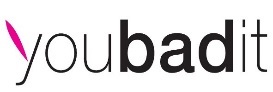 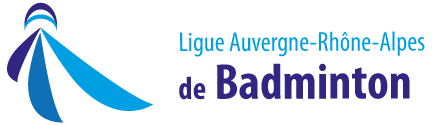 de Badminton EB1La ligue Auvergne-Rhône-Alpes de badminton organise l’EB1Lieux : 15-16  février 2020 à VoironSalle Everest, 180 boulevard de Charavines, Voiron)28-29 mars 2020 à Tournon Gymnase du Lycée Gabriel FAURE (Place Rampon, Tournon-sur-Rhône)16-17 mai 2020 à … (Loire)Certification dans vos clubs respectifs entre la fin du 3ème WE de formation et la fin de saisonCette formation est ouverte aux licenciés de plus de 16 ans, qui sont ou ont été classés au minimum D8 (ex D1). Ils doivent être à jour de leur Module d’entrée en formation (MODEF ou équivalence Module Technique) et à jour de leur licence FFBaD.Module ComplémentaireLes titulaires du DIJ peuvent avoir l’équivalence de l’EB1 en suivant un module complémentaire de 2 jours intégrés à la formation EB1Ces 2 jours seront déterminés en janvier 2020.Les horaires prévisionnels, seront confirmés par les convocations :           Samedi de 9h à 18 h          Dimanche de 9h à 17h Pour les repas : chacun apporte quelque chose à partager avec les autres (quiches, pizzas, gâteaux,... )Coût pédagogique :   		360 euros pour la formation complète 		120 euros pour le module complémentaire Règlement à effectuer auprès de la ligue Auvergne-Rhône-Alpes par chèque ou virementLigue Auvergne-Rhône-Alpes, 37 route du Vercors, 38500 Saint-CassienHébergement : Il est à la charge des stagiaires.Les possibilités d’hébergement seront communiquées aux stagiaires en amont.Date limite d’inscription : vendredi 31 janvier 2020Nombre de places limité à 16 : merci de vous inscrire au plus vite. Par contre, en dessous de 6 stagiaires, la formation n’aura pas lieu.		Remplir la fiche d’inscription ci-dessous. Responsable de la formation : Sylvain SPEL, directeur sportif comité 26/07Formateurs complémentaires: 	Adrien CHAUVIN, cadre technique comité 38					Galane CROVILLE, entraîneur CBC 69					Nathalie MARTIN, cadre technique comité 42 Matériel : Chaque stagiaire doit avoir du matériel de prise de notes, son matériel de badminton, et la mallette pédagogique DJ (si plusieurs stagiaires du même club, 1 mallette DJ par club suffira)Renseignements : Sylvain SPEL – 06.45.02.72.99		sylvain.spel@badminton-aura.org		       Fiche d’inscription Prénom…………………………………………………..Nom……………………………………………………….N° Licence…………………………………………………..Club (ville en toute lettre) : ……………………………………..…Département :……….Règlement :    Virement (de préférence) IBAN : FR76 13906000148503984758869BIC : AGRIFRPP 839     		Ou par chèque (N° et Banque) Niveau de jeu :………………………………………………………………………………………….Nombre d’années de Badminton : ……………………………………………………Motivation : merci de nous dire, si vous le souhaitez, le pourquoi de cette inscription ……………………………………………………………………………………………………………………………………………………………………………………………………………………………………………………………………………………………………………………………………………………………………………………………………………………………………………………………………………………………………………………………………………………………………………………Envoyer le document complété par mail à sophie.bluy@badminton-aura.orgEn mettant Sylvain SPEL en copie : sylvain.spel@badminton-aura.org